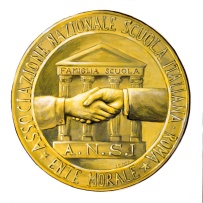 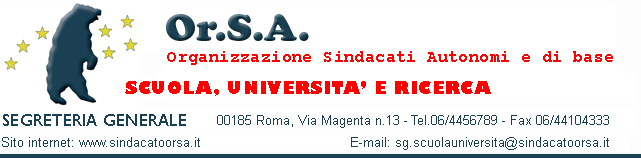  Associazione Nazionale Scuola Italiana       Comitato DI CATANIA						     Alla cortese attenzione del Dirigente Scolastico “GESTIRE LA SCUOLA ATTRAVERSO LA CONOSCENZA DEL CONTRATTO  ”Il corso, organizzato da OR.S.A. Scuola, in collaborazione con il Comitato A.N.S.I. di Catania sarà tenuto dal Prof. ANGELO FLORIDDIA – Segretario Reegionale OR.S.A. Scuola. Il corso è rivolto ai docenti e al personale A.T.A. di tutti gli ordini scolastici di primo e secondo grado. Scopo del corso è quello di approfondire elementi necessari per gestire al meglio, all’interno della scuola, sia le relazioni sindacali sia gli impegni dei docenti e del personale ATA. Argomenti di base del corso saranno:  Aumenti economici, relazioni sindacali, orario di servizio e impegni dei docenti, sanzioni disciplinari, permessi ATA e mobilità.Il percorso si articolerà in due giornate , che si terranno il 25 e 26 ottobre 2018, dalle ore 9.00 alle ore 18.00 presso Istituto Statale Alberghiero di Catania(MONTE PO)Il corso, essendo effettuato da soggetto qualificato per la formazione, è autorizzato ai sensi degli artt. 64 e 67 del C.C.N.L. Scuola 2006/09. Al termine del corso sarà rilasciato attestato di partecipazione (D.M.177/2000 e Direttiva n. 90/2003).Quota di partecipazione € 25,00Gli interessati potranno avere ulteriori informazioni scrivendo al seguente indirizzo:                         sg.scuolauniversita@sindacatoorsa.it                                         fax: 095/8164093 ; 338/6120047IL SEGRETARIO REGIONALE  OR.S.A.	     IL PRESIDENTE COMITATO A.N.S.I.  CATANIA             ANGELO FLORIDDIA       			                  ALDO REITANODirettore del corsoDI PIAZZA DanielaDirigente scolasticoIst. Statale Alberghiero  CataniaFormatoreFLORIDDIA Angelo Segretario RegionaleOR.S.A. Sicilia